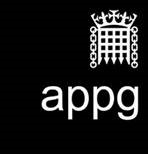 All Party Parliamentary Group supports Project Edward and safer towingInfo videos, live webinars, expert advice and towing tips – free for those who drive for work and those who manage themThe All Party Parliamentary Group (APPG) for Trailer and Towing Safety is urging all those who tow as part of their businesses to get involved with Project EDWARD.  EDWARD was launched in 2016 and stands for Every Day Without A Road Death.  This year, the theme is driving for work and so the Project Edward Virtual Road Trip (14-18 September 2020) will see visiting experts sharing videos, valuable tips and resources.  There will be live webinars on subjects such as improving driver behaviour and on a range of driving for work challenges.Thursday 17 September has a specific focus on safer vehicles and towing for work. The road trip will focus on critical aspects such as vehicle maintenance, tyre safety and vehicle safety systems.  APPG members Tim Booth representing NaVCIS (the National Vehicle Crime Intelligence Service), and representatives from NTTA (National Trailer and Towing Association), Tilly’s Trailers and the NFU (National Farmers’ Union) will each be offering guidance and tips.The NCC’s Alicia Dunne (Secretary to the Group), commented: “Every year, across the country millions of vehicles are towing for business.  From delivery drivers and farm workers to site engineers, they keep our economy moving.  But with all the motoring miles these drivers do comes risk.  “Project EDWARD – like the APPG for Trailer and Towing Safety - aims to raise awareness of the important responsibilities that both employers and individual drivers share when taking a work vehicle and a trailer to tow for work purposes.  A little effort could quite literally save lives.  So I urge you to visit the campaign website https://projectedward.org/  to see how you can make sure your business tows more safely.”Throughout the week, there will also be social media posts on Twitter, Facebook and Instagram - #ProjectEDWARDhttps://www.facebook.com/ProjectEDWARDRoadSafety/ https://twitter.com/ProjectEdward https://www.instagram.com/projectedward/ EndsEditors’ notesThis year Project EDWARD it is being run by ARRM (Association for Road Risk Management). The campaign will be delivered in association with Police forces across the UK, Highways England through their Driving for Better Business Campaign, and the charity TyreSafe.The Project EDWARD Road Trip https://projectedward.org/road-trip/ is sponsored by Mercedez Benz vans.More about the All Party Parliamentary Group (APPG) for Trailer and Towing Safety here: http://www.trailerappg.org.uk/ Press contact: Alicia Dunne APPG Secretariat Alicia.d@thencc.org.uk 